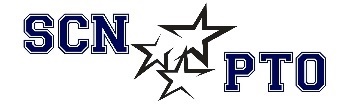 NORTH HS PTOADVANCE CHECK REQUESTDirections:  Complete this form in its entirety and submit an invoice or some form of cost documentation to JoAnn Cassell one of three ways:Mail to: 506 Bradley Circle, Saint Charles, IL 60174Drop off at the school office for the PTO mailbox.Hand it directly to the Treasurer at PTO meeting.Requester Name: _______________________________________ Date:    ________________Signature: ___________________________________________________________________Committee/Event: ____________________________________________________________Contact Phone # or Email (if questions): ___________________________________________Payee Name: _________________________________________________________________Payee Address: _______________________________________________________________                          _______________________________________________________________Verified/Paid by PTO Treasurer:__________________________ Date:__________  Check #:_______Verified by PTO Pres or Vice Pres:________________________________________ Date:__________Description or Any Special Instructions:Date of Event/Activity:Check Amount: